W krainie muzyki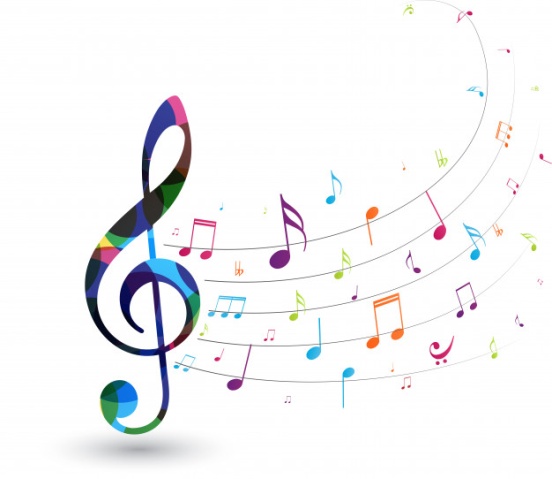 Temat: Wesołe piosenki.Część I 11.05.2020 r.„Wysyłam do was powitalny promyk uśmiechu.
Niech powróci on do mnie w pośpiechu.”Większość dzieci bardzo lubi muzykę. Wpływa ona korzystnie na ich rozwój – w tym rozwój mózgu. Poprzez zabawy muzyczne i piosenki połączone z ruchem, u maluchów kształtowane są: wrażliwość muzyczna, słuch, poczucie rytmu i sprawność fizyczna, uczą się one także wielu słów i zwrotów. Warto zachęcać maluchy do śpiewania, razem z nim tańczyć czy po prostu słuchać muzyki. W zależności od rodzaju, słuchane utwory mogą między innymi inspirować do tańca czy zachęcać do relaksu, uspokojenia się po zabawie. Być może Wasze dziecko będzie chciało zaangażować się również w tworzenie własnych instrumentów z dostępnych materiałów. Zrobione razem z mamą czy tatą grzechotka z plastikowych butelek i kaszy czy gitara z pudełka po chusteczkach i gumek recepturek mogą być używane do gry przy poznanych wcześniej piosenkach lub do tworzenia nowych utworów. Dzięki temu maluch będzie ćwiczył wyobraźnię, wrażliwość muzyczną i poczucie rytmu.Gazetowa joga dla dzieci.https://www.youtube.com/watch?v=HkPdFnGRFGw&t=14s&fbclid=IwAR2Mxjrgt5T0qqKjhV4D7FxTOSfVl_dW_26VZTvEaf52SuRkoKbsksGmXZ4Zabawa ruchowa - „Zrób to, co ja”. Rodzic prezentuje dziecku rytm np.:  - tupnięcie, podskok, podskok, tupnięcie – dziecko powtarza układ. Poziom trudności dostosowujemy do możliwości dziecka. Propozycje: I - uderzenie rękami w podłogę, podskok, tupnięcie, II – podskok, skłon, podskok, tupnięcie, III – skłon, tupnięcie, skłon, klaśnięcie, IV – przysiad, klaśnięcie, podskok, tupnięcie, przysiad. Zabawę możemy przeprowadzać zamieniając się rolami – raz prezentuje układ rodzic, raz dziecko. Zabawy rozwijające sprawność fizyczną „Koniki skaczą” - dzieci przeskakują w biegu przez rozłożone na dywanie poduszki czy maskotki.Zabawa orientacyjno-porządkowa „Do czego zaprasza instrument” – dziecko maszeruje, truchta, biegnie w zależności od tempa w jakim gra rodzic  na instrumencie ( można grać na różnych przedmiotach).Kto się boi smoka? – słuchanie i ilustrowanie ruchem treści piosenki.Kto się boi smoka? Sł. Małgorzata Nawrocka, muz. Michał WiteckiRef.: Kto sie boi smoka,(lornetka z dłoni, rozglądamy się)może lis, a może foka?(wskazujemy na prawą i lewą stronę)Kto się boi smoka(lornetka z dłoni, rozglądamy się)i uciekać chce?(bieg w miejscu)Kto się boi smoka,(lornetka z dłoni, rozglądamy się)może lis, a może foka?(wskazujemy na prawą i lewą stronę)Kto się boi smoka?(lornetka z dłoni, rozglądamy się)Bo ja nie.(wskazujemy na siebie, zaprzeczamy głową)1.Gdyby chciał księżniczkę pożreć na śniadanie,to za karę potemlodów nie dostanie.Ref.: Kto się boi smoka...2. Jeśli będzie dzieci straszył na spacerze,to mu nie pozwolę jeździć na rowerze.Ref.: Kto się boi smoka...3. Wychowanie smoka to niełatwa sprawa.Kto dokona tego, ten dostanie brawa.Ref.: Kto się boi smoka...https://www.youtube.com/watch?v=5nIyrnR4DoE Jaki jest smok?; Z jakiego powodu można bać się smoka?; Gdzie mieszkają smoki?; Gdzie można je spotkać?; Jak zachowuje się smok z piosenki? Co trzeba zrobić ze smokiem, aby nikt się go nie bał?.Zabawa „Co to za zwierzę” – rodzic mówi nazwę zwierzaka z piosenki: smok, lis, foka a dziecko pokazuje za pomocą gestów dane zwierzę. Zabawę powtarzamy kilka razy.- smok – dziecko robi tubę z dłoni i dmucha (zieje ogniem)- lis – dziecko wyciąga „pazury” i robi groźne miny- foka – dziecko klaszcze w dłonieWysłuchanie wiersza „Wesoła gama” D. Niemiec i rozmowa na temat tego czym jest gama i jak ona brzmi. Obejrzenie dzwonków chromatycznych (cymbałki) 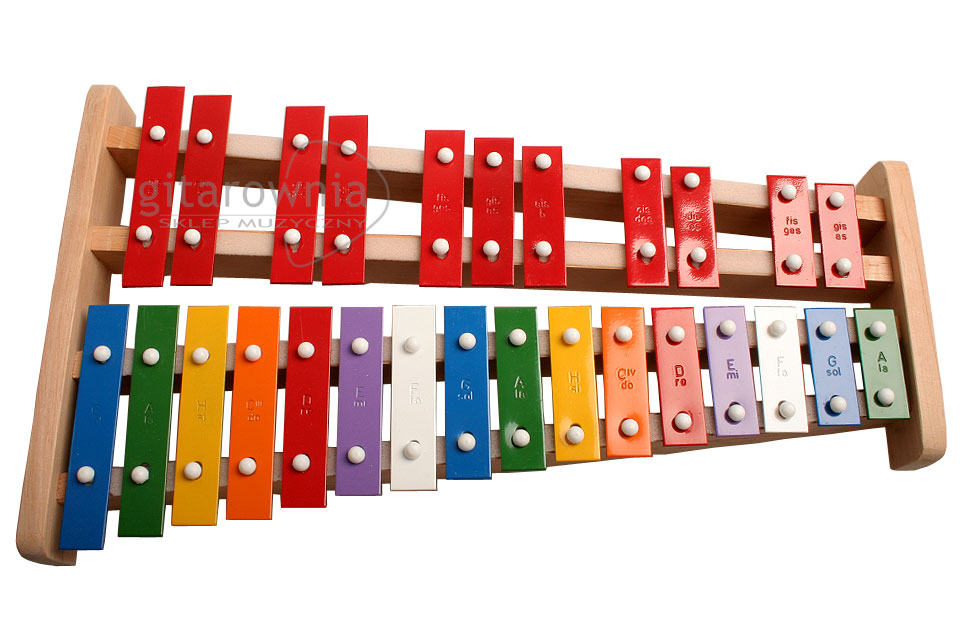  albo własnych (jeśli ktoś ma), wysłuchanie gamy granej na dzwonkach ( na własnych  lub z Internetu). Przygotowanie 8 prostokątów w różnym kolorze, takiej samej szerokości (4 cm) i różnej wysokości (5 cm, 6 cm, 7 cm, 8 cm,  9 cm, 10 cm, 11 cm, 12 cm), ułożenie ich od najkrótszego do najdłuższego, zaśpiewanie gamy „do, re, mi, fa, sol, la, si, do”  wskazując przy każdym dźwięku prostokąt od najdłuższego do najkrótszego . Film o dzwonkach chromatycznych https://www.youtube.com/watch?v=CQNOZdam2LU&t=78s Wesoła gama        Dominika NiemiecGdy wesoły czas zabawy,Niech rozbrzmiewa: do, re, mi.Wtedy wiem, że jest ci dobrze,Wtedy wiem, że fajnie ci.Jeśli ci wesoło teraz,zanuć ze mną: fa, sol, la.Jeśli radość cię rozpiera,śpiewaj głośno tak jak ja.Niech radosne płyną dźwięki.W szybkim rytmie: si i do.Czy odnajdziesz z gamy dźwięki?W tym wierszyku wszystkie są.  W trakcie czytania można przy dźwiękach gamy pokazywać prostokąty z poprzedniego zadania.„Gramy na dzwonkach” – na początku dziecko gra dowolnie, uwalniając swoją ekspresję muzyczną. Następnie prosimy, aby zagrało i zaśpiewało swoją własną wesołą melodię. Pokazujemy i śpiewamy, np. gamę.Śpiewanie znanych przez dzieci piosenek. Dzieci podają swoje propozycje.Foka – zabawa z masażykiem.
"Foka" B. Kamińska
W morzu pływała foka:
– Pragnę widzieć świat z wysoka!
Zanurkowała między falami
i podziwiała dno z muszelkami.
 Dziecko kładzie się na brzuchu, rodzic recytuje wierszyk i gładzi jego plecy dłońmi. Później następuje zmiana ról.„Kolorowy smok” – praca plastyczna - ćwiczenie, które świetnie usprawniania aparat oddechowy https://www.youtube.com/watch?v=jF1ee5O5pJs   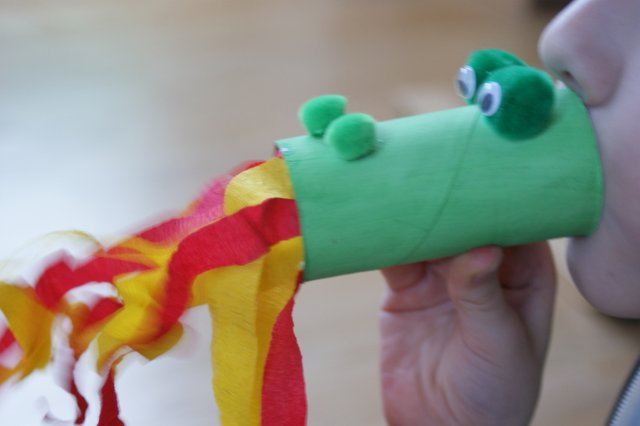 Dyktando rytmiczne – ZIELONY, CZERWONY, ŻÓŁTY.
Rodzic ustala z dzieckiem sposób zabawy, układa podany rytm na dywanie, dziecko odtwarza go ruchem, np.
ZIELONY - uderzanie dłońmi o kolana
CZERWONY - podskok
ŻÓŁTY - tupanie w miejscuCymbałki – kolorowanka.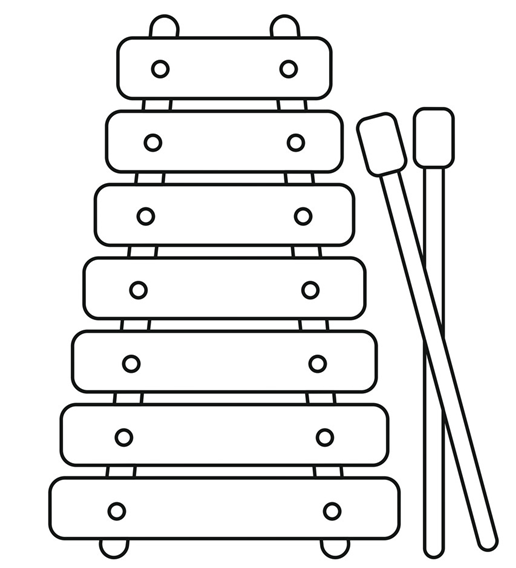 Dodatkowa karta pracy – wytnij i wklej w odpowiednie miejsca.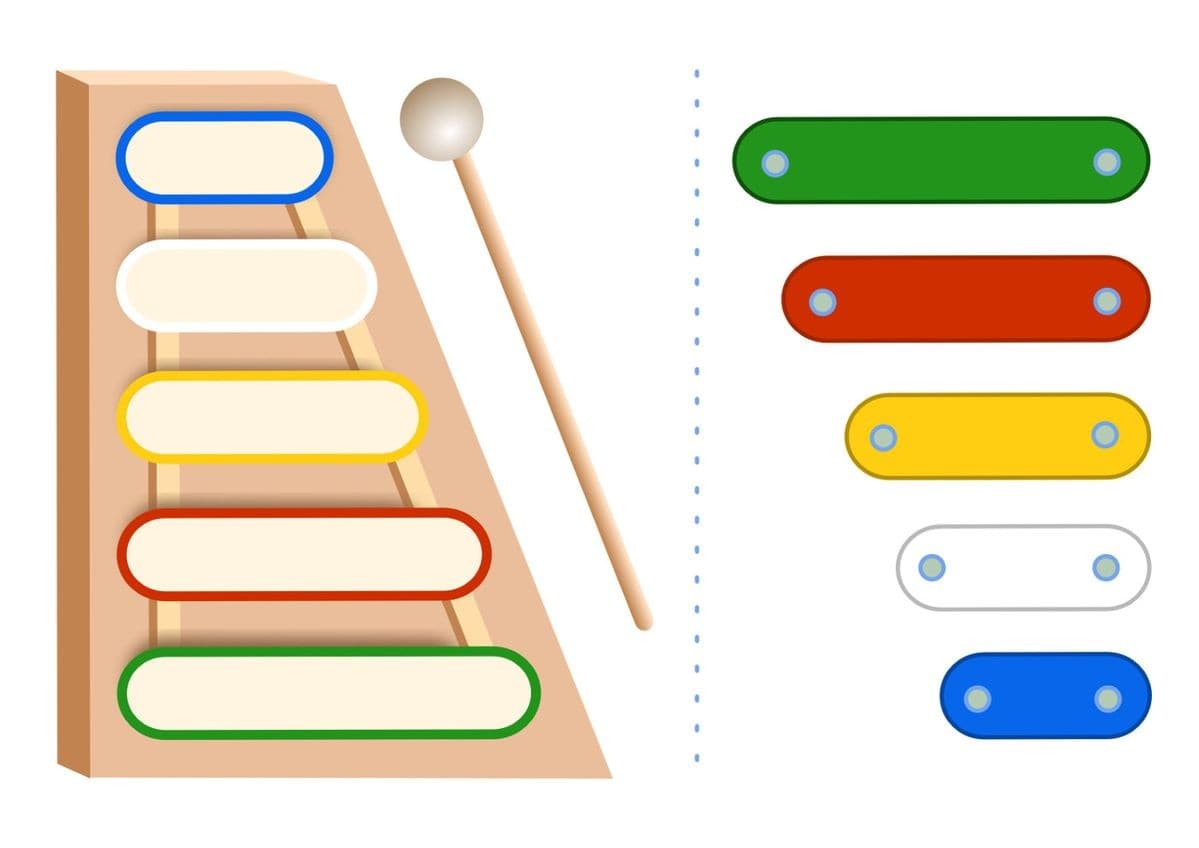 Temat: Instrumenty Część II12.05.2010 r.„Rączki robią klap, klap” – zabawa z pokazywaniem.https://www.youtube.com/watch?v=EFAZ9yBLO2k&feature=youtu.be&fbclid=IwAR09nLCkiJnZDqCu_o_fVdqAhJP5AZep98yn_PL1zHvWEXr8H42AZVIfrY0Zabawa muzyczna z obuwiem.https://www.youtube.com/watch?v=SDPUxHRFJtsWiersz E. M. Skorek „Dziwny zegar” – ćwiczenie logopedyczne. Dzieci naśladują bicie zegara. Głoskę m wymawiają nieco dłużej.Zegar na kominieOd lat z tego słynie,Że gdy cos się stanie,Słychać wnet bimbanie:Bimm-bamm (3 razy)Gdy raz Olek ranoStłukł sobie kolano,Zegar, czy wierzycie,Zaczął zaraz bicie:Bimm- bamm (3 razy)A gdy małej ZuziUsiadł bąk na buzi,to zaraz bimbaniepowiedziało o tym mamieBimm- bamm (3 razy)Kiedy dziadek Klaryzgubił okulary,to zegar od razubimbał bez rozkazu:Bimm- bamm (3 razy)I teraz, kolego,Zegar słynie z tego,Że bimba rodzinieKwadrans po godzinie:Bimm- bamm (3 razy)Jakie mamy zegary w domu? – dzieci bawią się w poszukiwaczy zegarów i zegarków w domu. Porównują ze sobą swoje znaleziska. Znajdują różnice i podobieństwa. Można zaprezentować lub wspomnieć, że są różne zegary, np. klasyczny budzik, zegar ścienny, zegarek na rękę, zegarek w telefonie. Dziecko słucha dźwięków wydawanych przez zegary.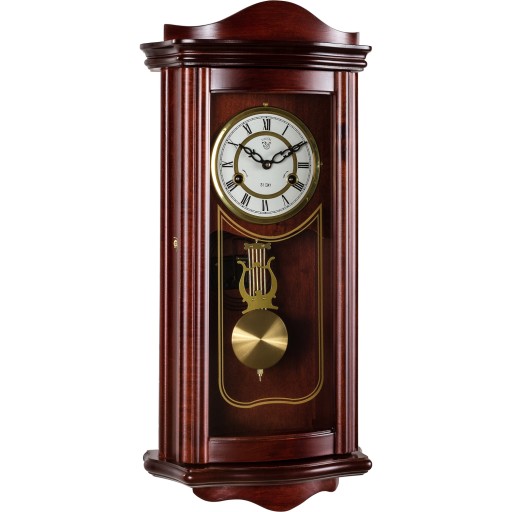 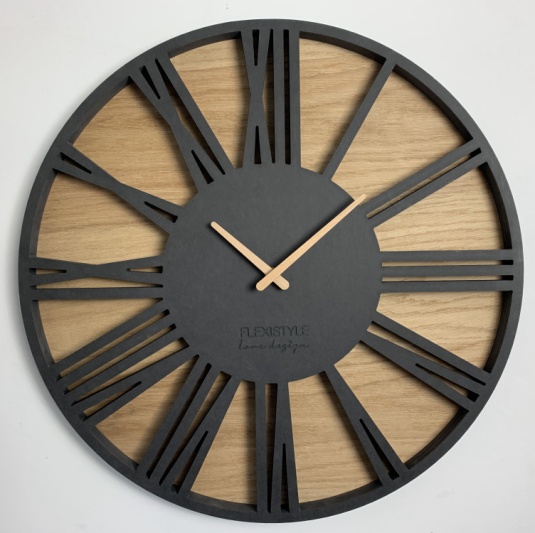 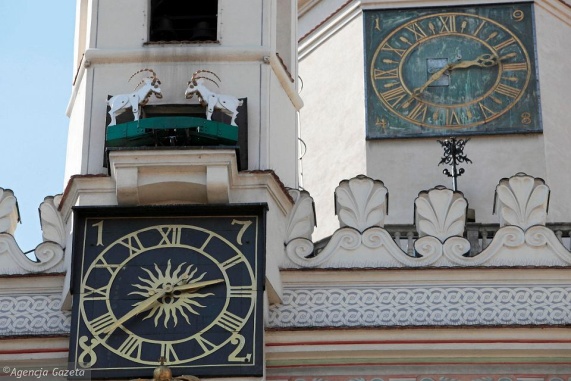 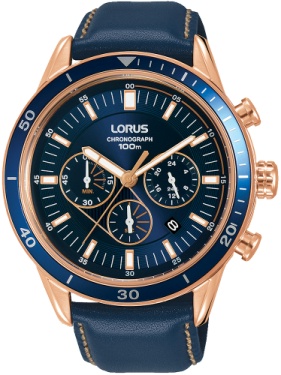 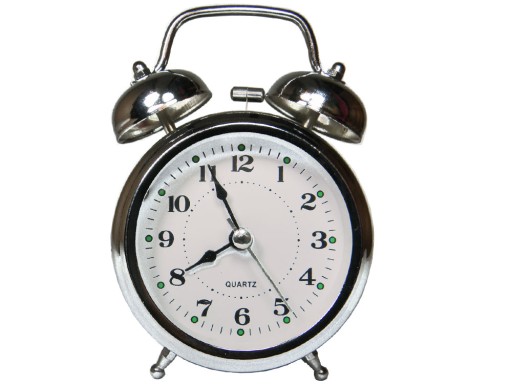 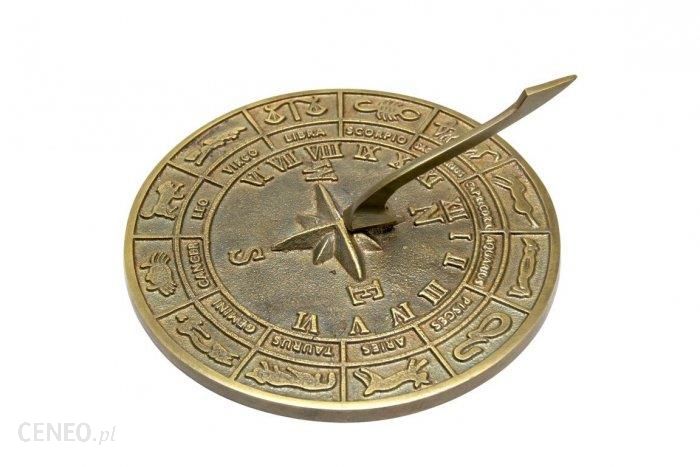 
4. Karta pracy – połącz instrumenty. Wykonaj zadanie z pomocą Rodzica. Rodzic czyta nazwy instrumentów, dziecko pokazuje i łączy nazwę z obrazkiem.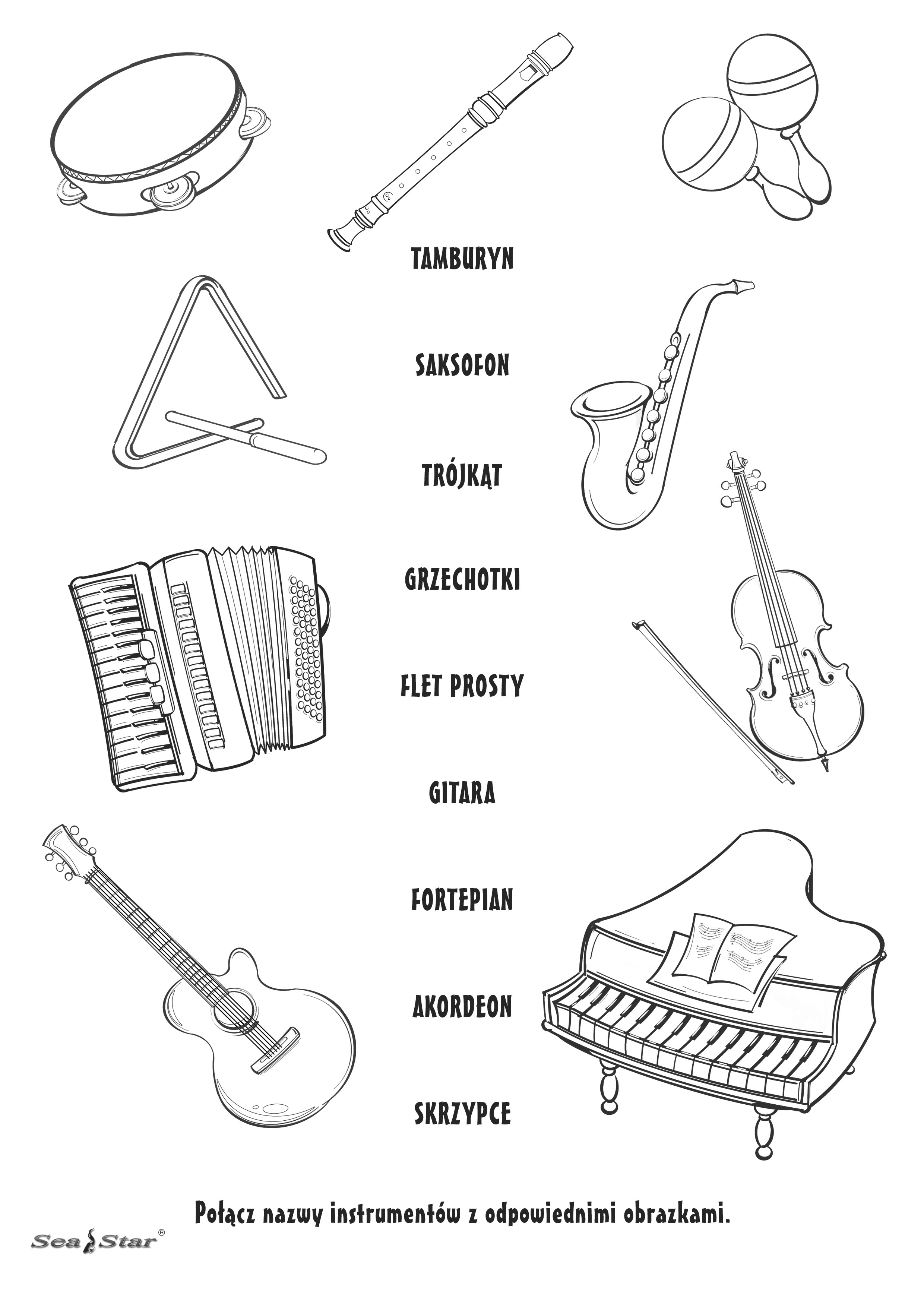 W okienkach narysuj tyle kresek, ile widzisz instrumentów.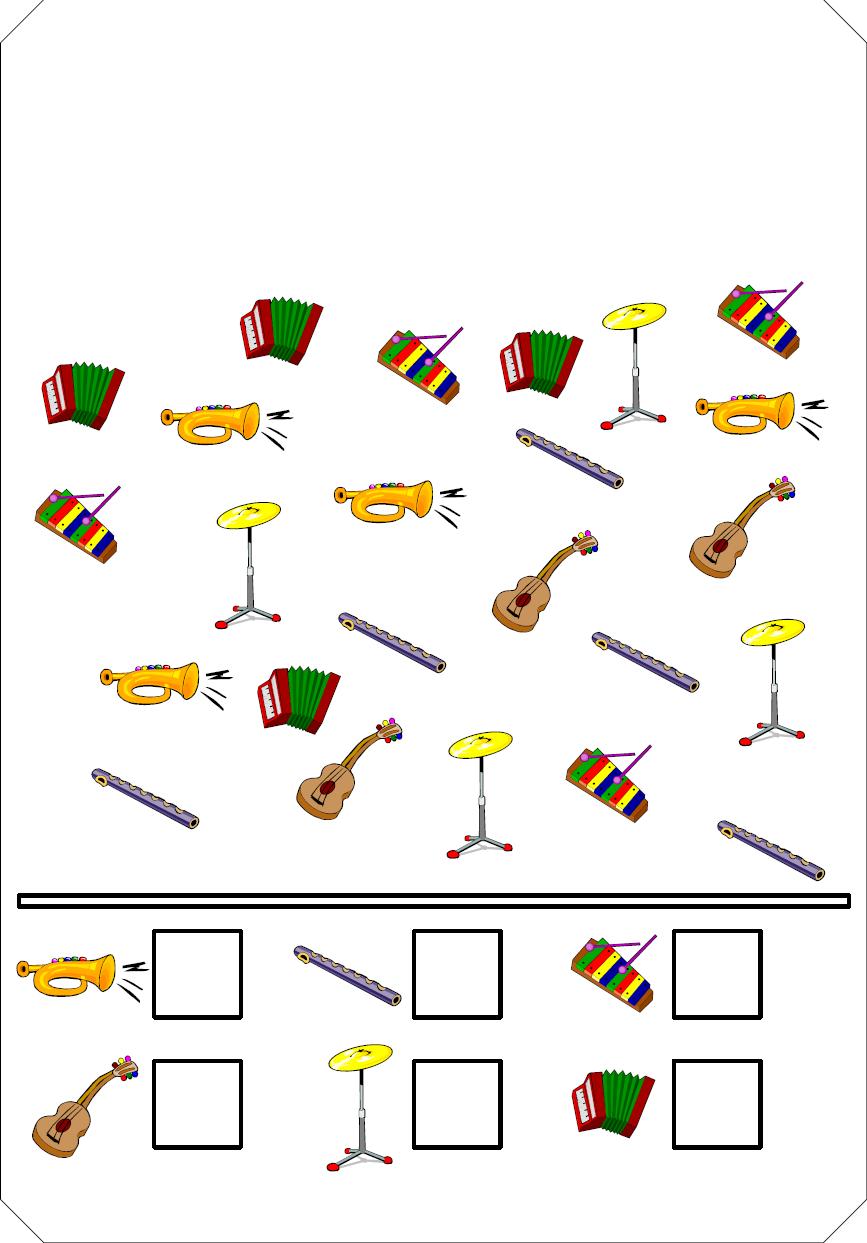 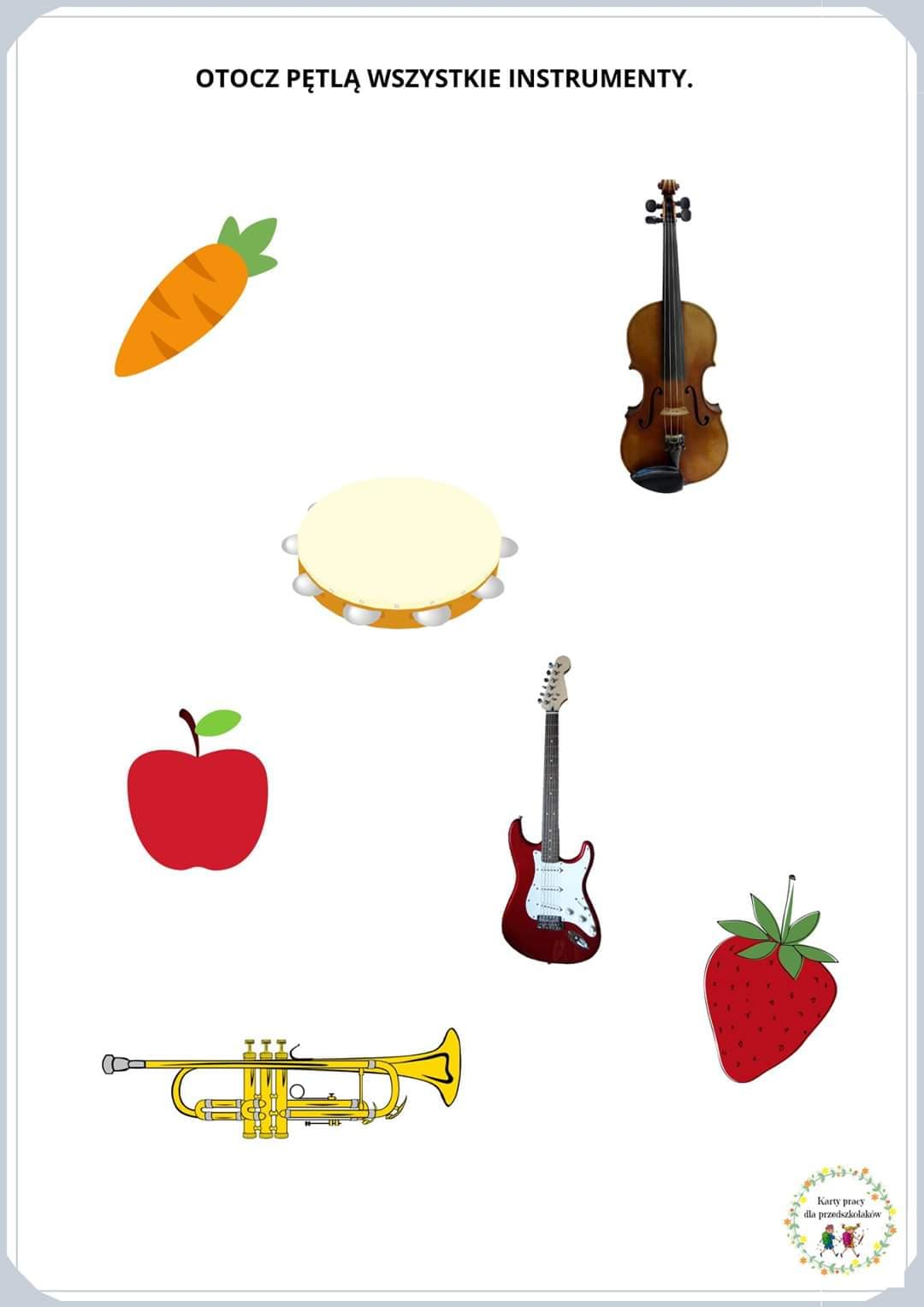 Temat: Mała orkiestra. 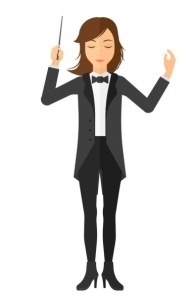 Część I14.05.2020 r.Zabawa ruchowa „Clap, clap” w innej wersji :) Spróbujcie naśladować wszystkie ruchy.https://www.youtube.com/watch?v=vq2FvUVWtaE  „Wiatr, deszcz, ulewa” - Eksperymentowanie z dźwiękiem - przygotowujemy torebkę foliową i gazetę. Na hasło: Deszcz dziecko, trzymając w jednej ręce gazetę, palcami drugiej dłoni wystukuje deszcz (możemy sugerować siłę deszczu: Delikatnie kropi; Ciężkie krople spadają do kałuży), na hasło: Wiatr dziecko szeleści torebką foliową, na hasło: Ulewa – odgłosy tworzymy naraz.Jestem muzykantem – zabawa ze śpiewem. Za każdym razem naśladujemy grę na jakimś instrumencie (pianino, flet, skrzypce itd.)Jestem muzykantem - konszabelantem,
my muzykanci - konszabelanci.
Ja umiem grać, my umiemy grać.
– A na czym? – Na pianinie.
A pianino, i no, i no, a pianino, i no, i no,
a pianino, i no, i no, a pianino, bęc!https://www.youtube.com/watch?v=or-xxFjWMy0Oglądanie instrumentów oraz słuchanie ich dźwiękuhttps://www.youtube.com/watch?v=f43qSH2Nq9w Dzielenie na sylaby nazw instrumentów.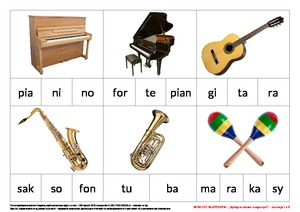 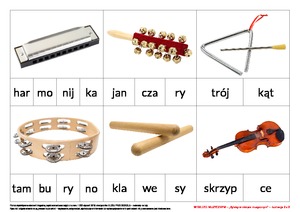 Wiersz „Orkiestra” A. Frączek – rozpoznawanie i podawanie nazw instrumentów, poszerzanie kompetencji komunikacyjnych.Bum, bum, bum !Tra, ta, ta,w naszym domuwciąż ktoś gra.Antek dudni na puzonie,naśladując wściekłe słonie,Franek w trąbę dziko dmie,musisz słuchać, chcesz czy nie.Stryj Ignacy na pianinieBrzdąka gamę co godzinę.Rock and rolla na cymbałkachWystukuje ciocia Alka.Ja koncerty daję w przerwach,po mistrzowsku gram na nerwach.Dziecko odpowiada na pytania: Na jakich instrumentach grają członkowie muzycznej rodziny? Co to znaczy „grać komuś na nerwach”?Rodzic pokazuje na ilustracjach różne instrumenty dziecko je nazywa i podaje nazwę muzyka, który na nich gra; np. gitara – gitarzysta, pianino – pianista, skrzypce – skrzypek, trąbka – trębacz, itp.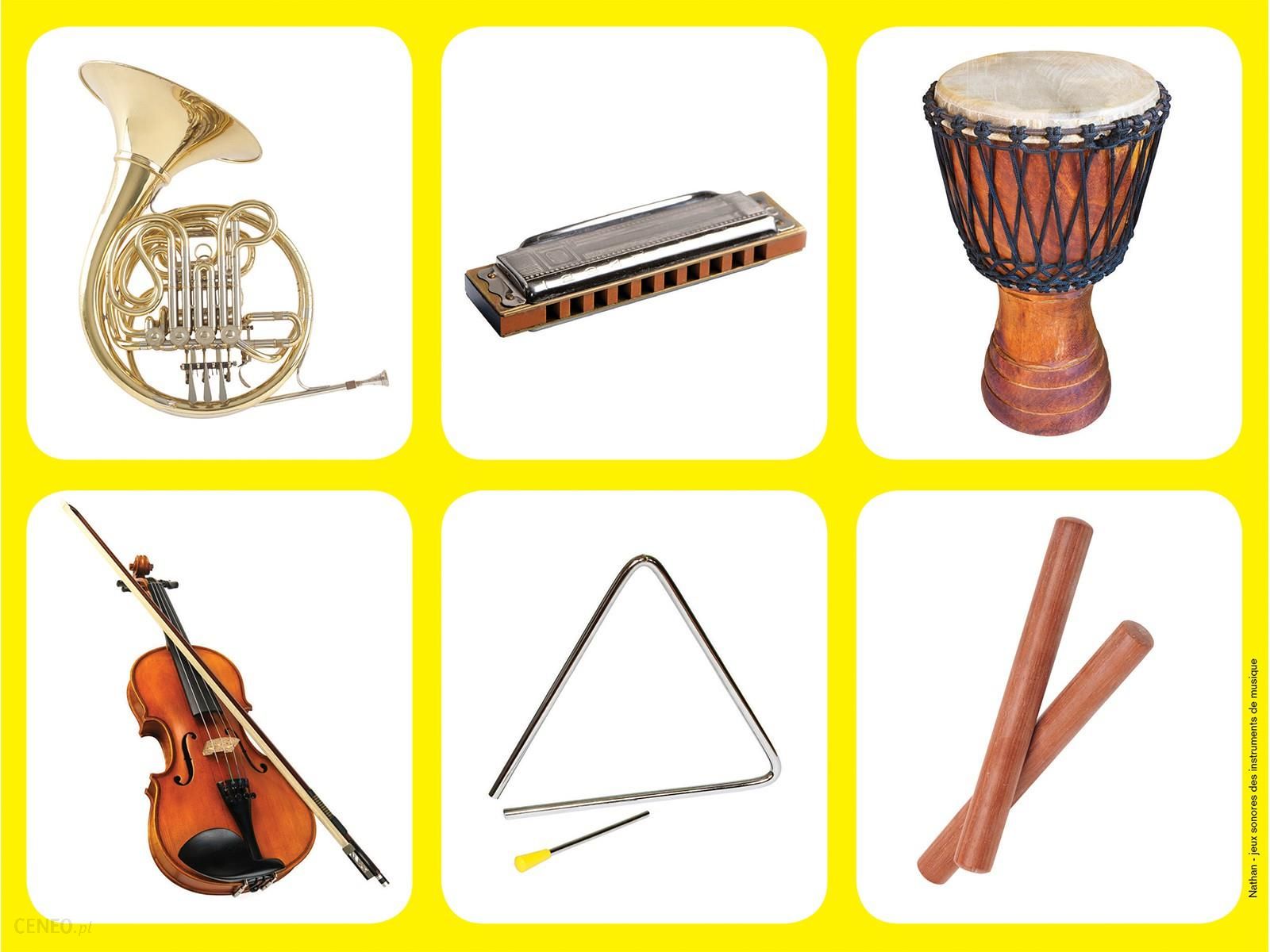 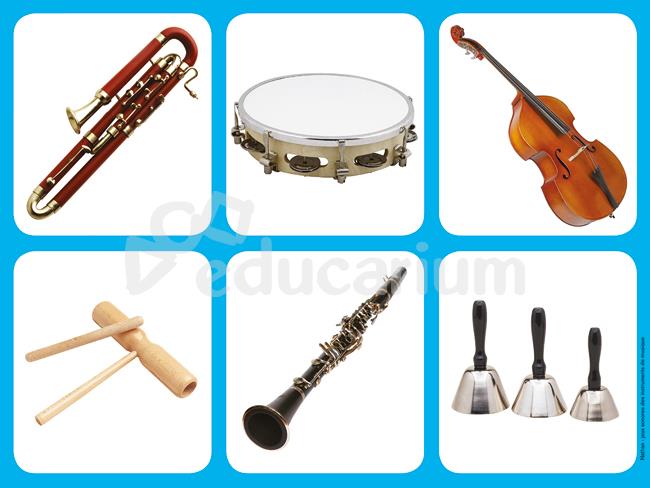 Dyrygent – dziecko poznaje pracę dyrygenta. Podział na sylaby wyrazu dyrygent.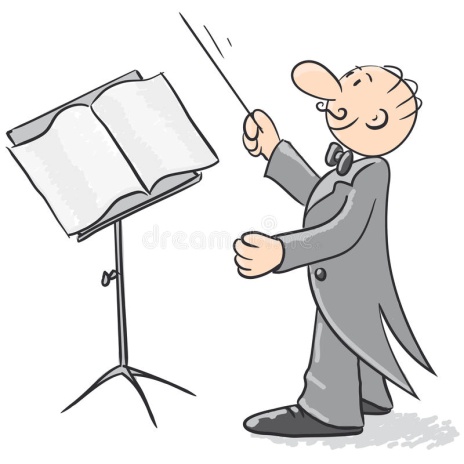 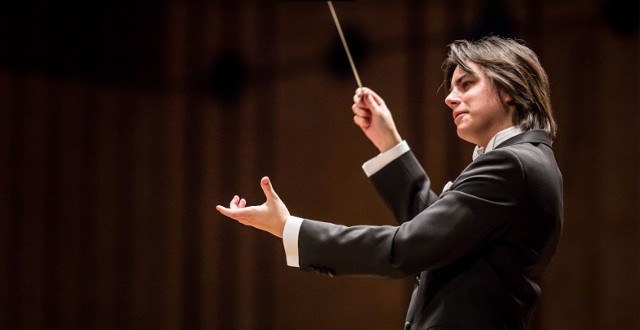 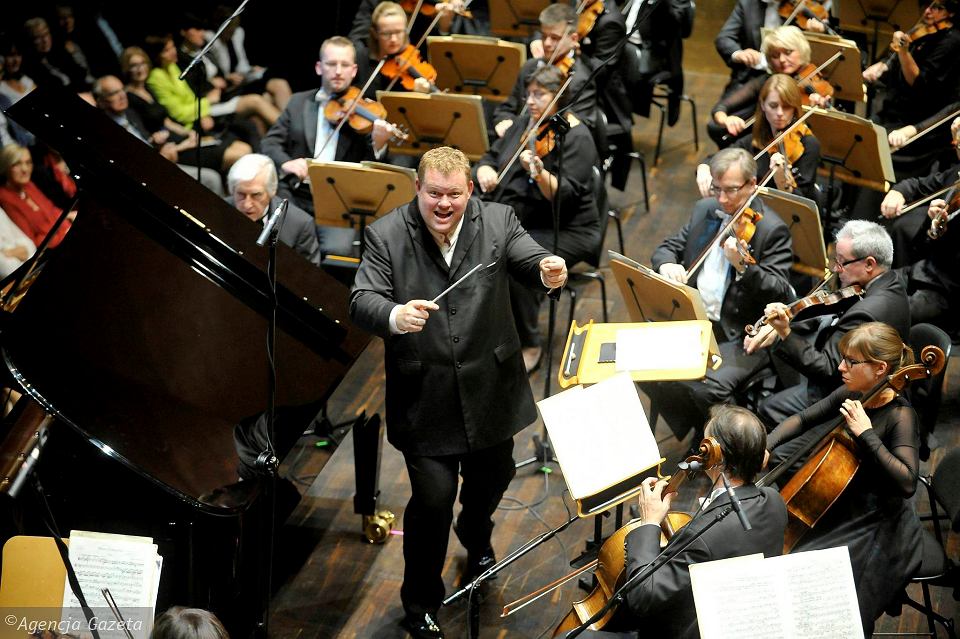 https://www.youtube.com/watch?v=fOorE4QwuCc – poobserwujcie  teraz dyrygenta podczas koncertu. Dyrygent – zabawa ruchowa. Spróbujcie pobawić się w dyrygenta i stworzyć własną aranżację muzyczną.https://www.youtube.com/watch?v=ic3U9bym3cQWalc kwiatów – swobodny taniec do melodii. Dziecko trzyma w dłoni szyfonową chustkę, tańczy według własnego pomysłu do muzyki.https://www.youtube.com/watch?v=GC7PycSBILcPokoloruj pola z serduszkami na żółto, a z kropeczkami na zielono, a dowiesz się co przedstawia rysunek.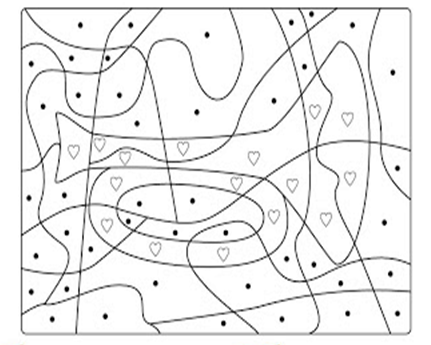 Gra online. Usiądź za pianinem i stwórz własną melodię. https://www.grydladzieci.pl/muzyczne/dzieciece-pianino.htmlWykonanie wybranego instrumentu – praca plastyczno-techniczna. Pomysły w linku.https://cloud6h.edupage.org/cloud?z%3AIFnUAXu98njYYw%2BUdKHkULckNDlTEzmJo3G1s7s5oVuW3khYyjWtAA6odS60SYyb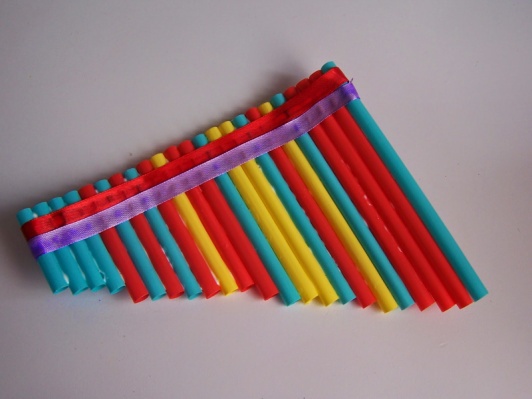 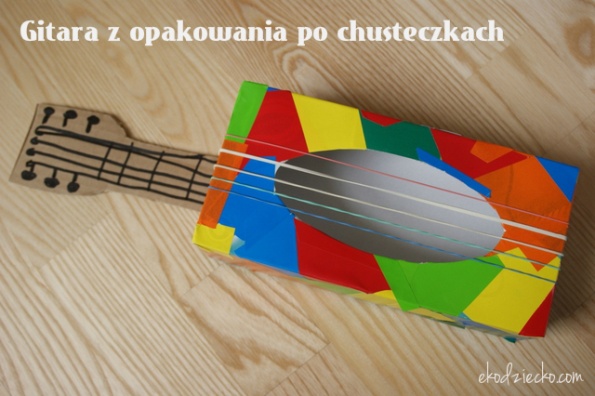 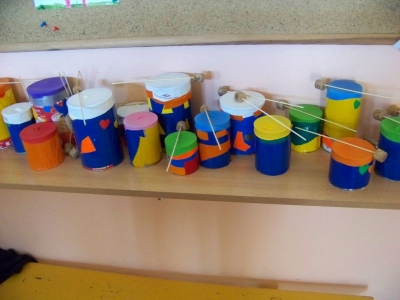 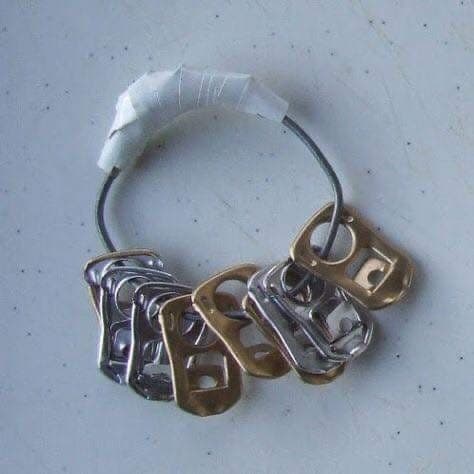 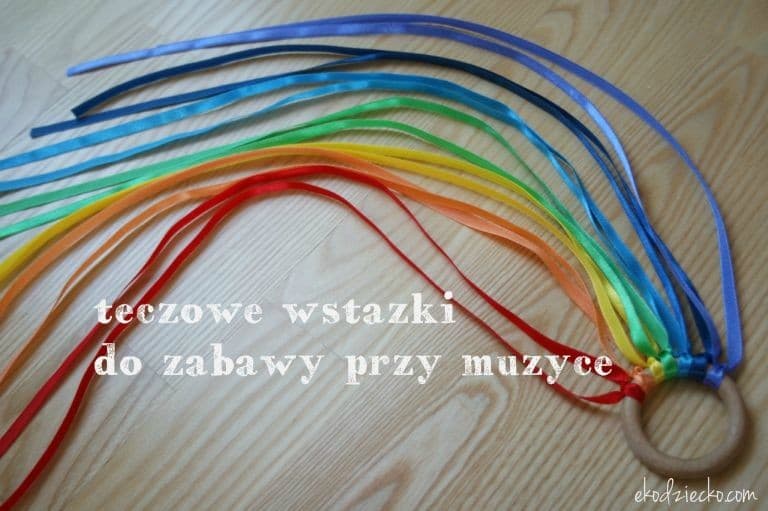 „Pajączek” zabawa rytmiczna do utworu Le Basque- Martin Marias.https://www.youtube.com/watch?v=vRr5jfaEZ7oI idzie, idzie, idzie, idzie spadł  4x
I taki zły, taki zły, taki zły, taki zły
I naprawia w prawą stronę, w prawą stronę sieć
I naprawia w lewą stronę, w lewą stronę sieć

Do odpowiednich dźwięków pasują odpowiednie słowa, cykle się powtarzają, a dzieci same rozpoznają, co jest kiedy po prostu słuchając muzyki, do tego dochodzą jeszcze gesty pokazujące losy pajączków, a potem taniec pajączkowy.Karty pracy – dodatkowe.Połącz takie same instrumenty.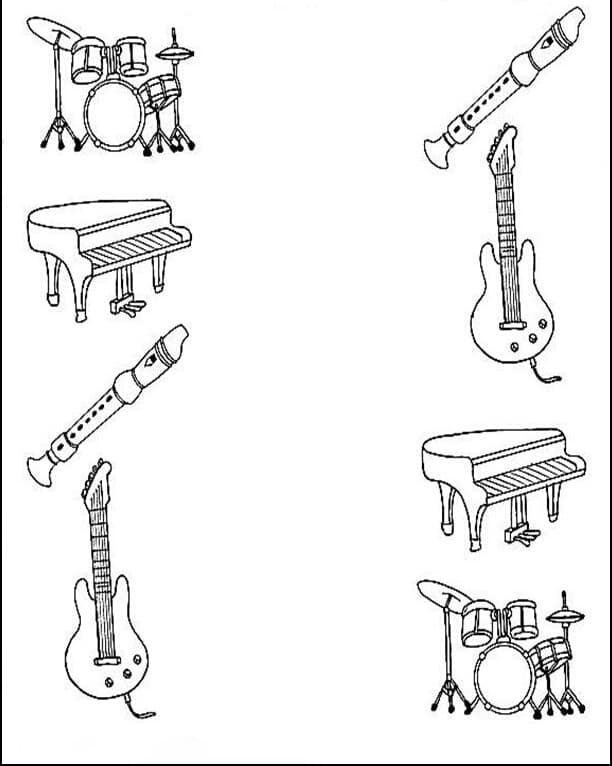 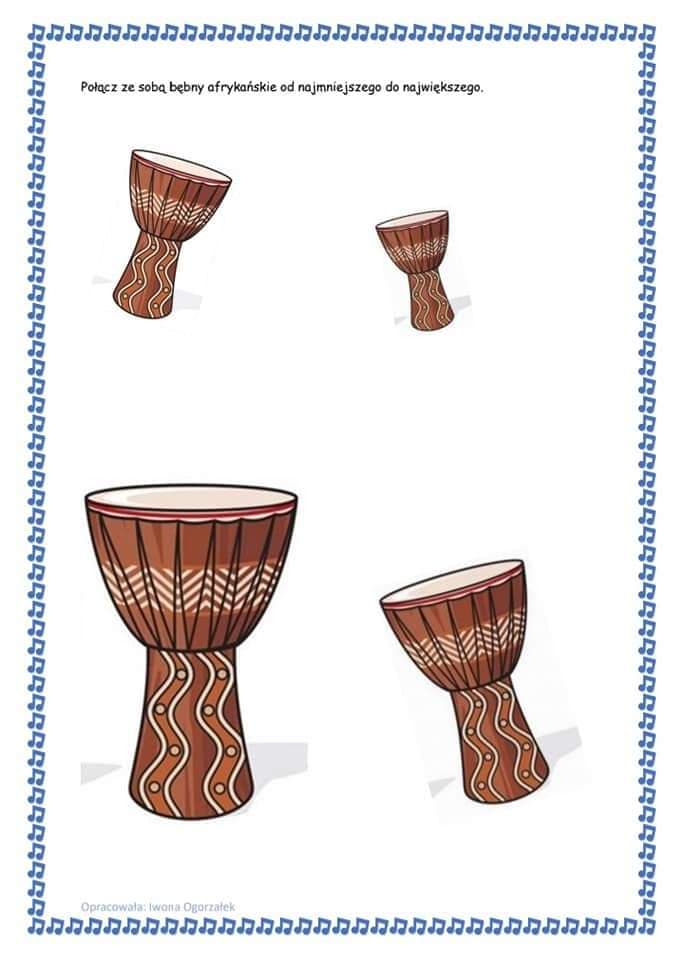 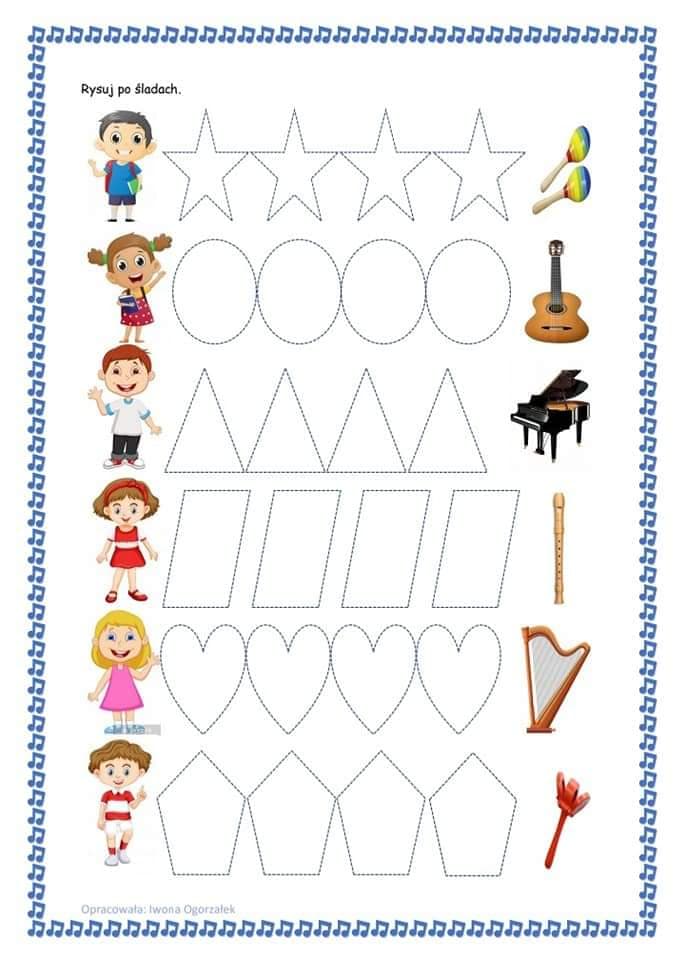 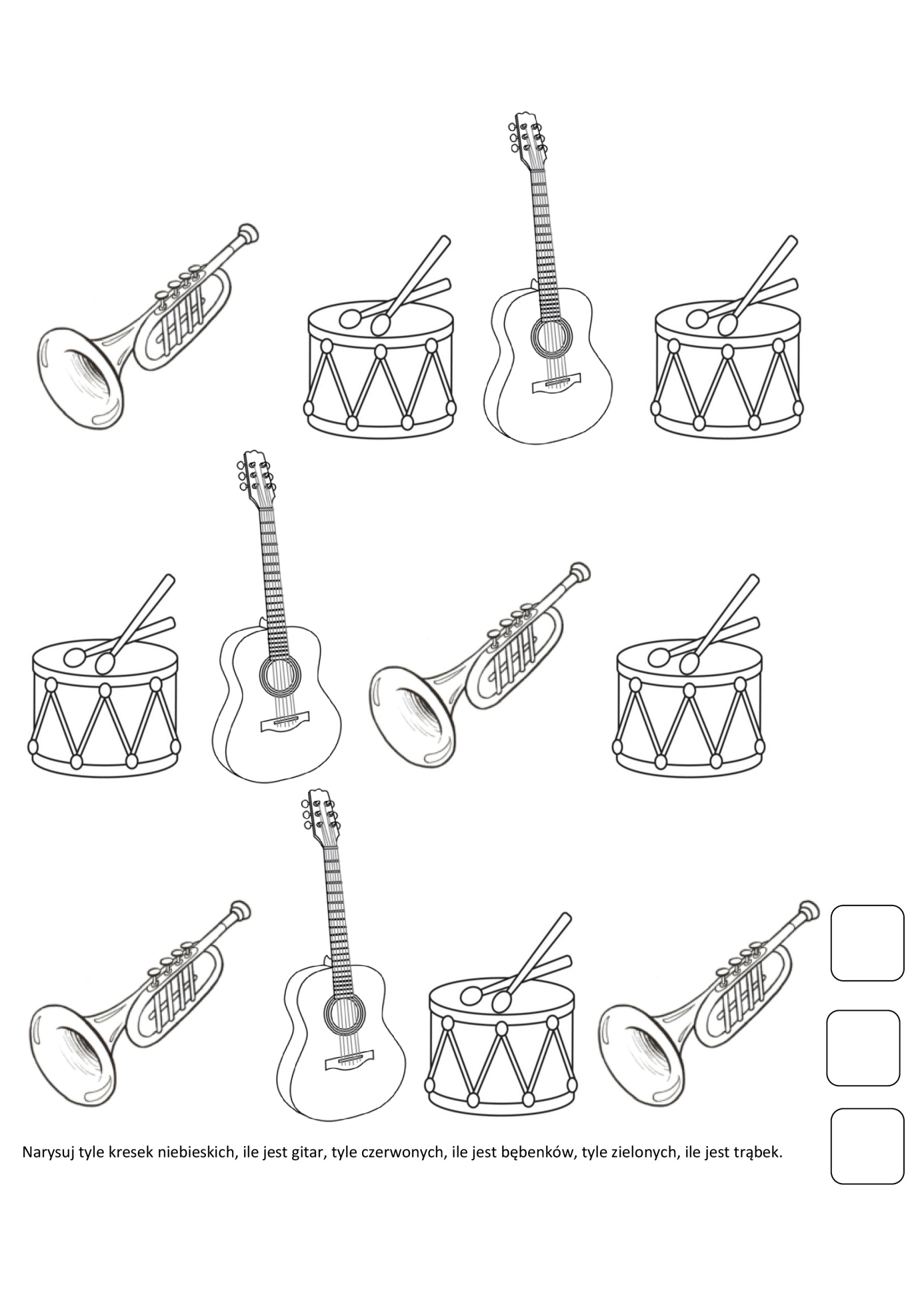 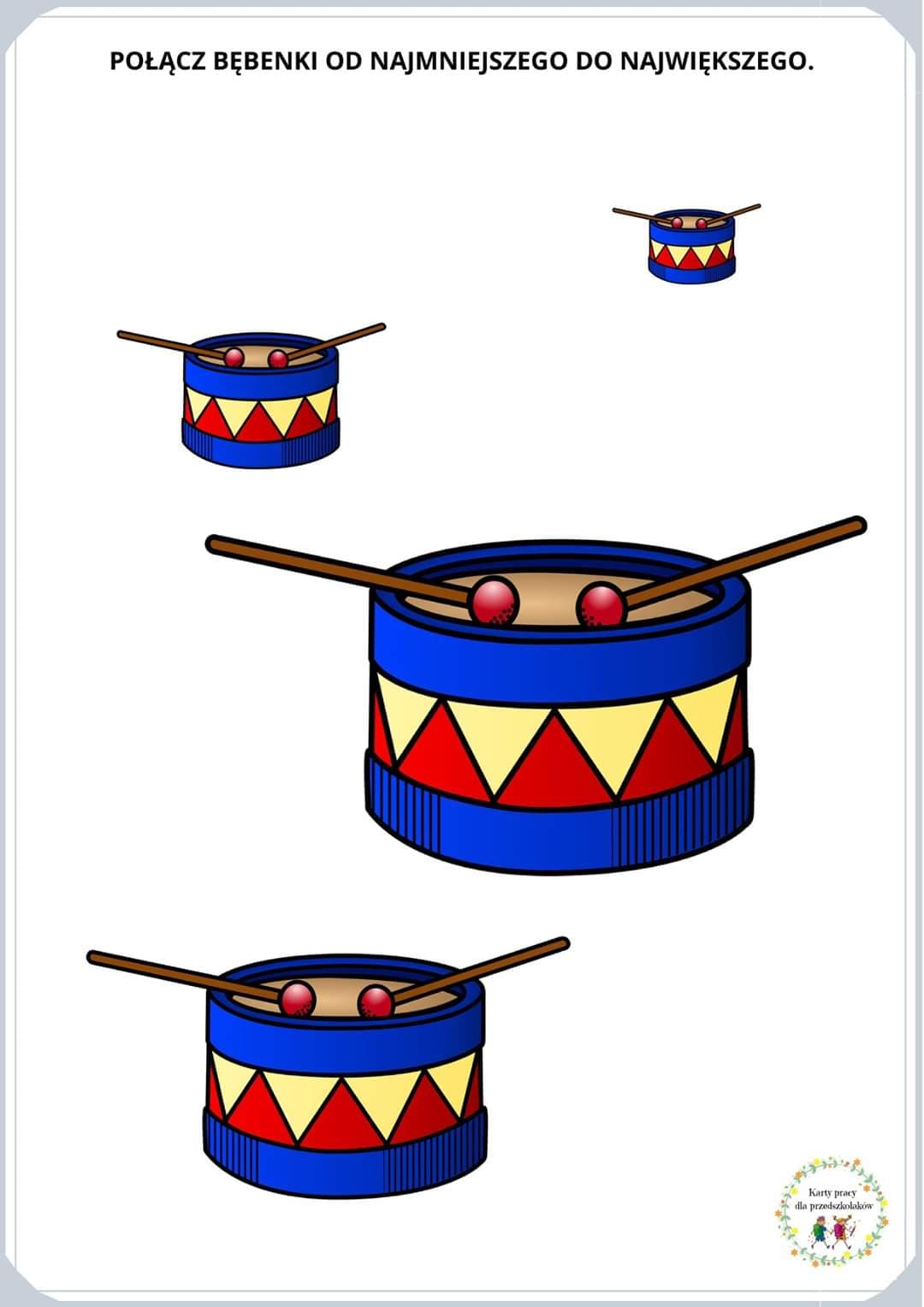 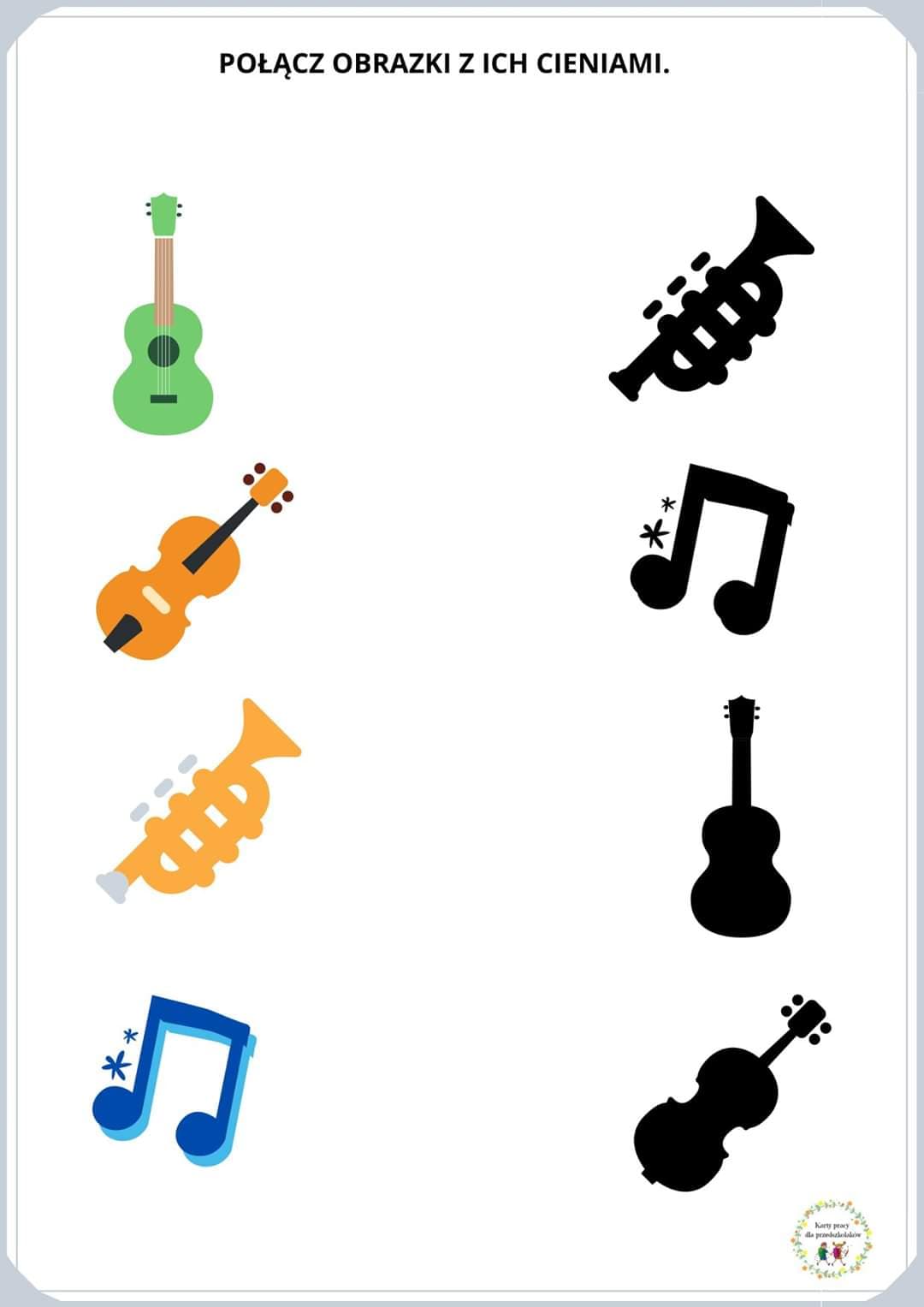 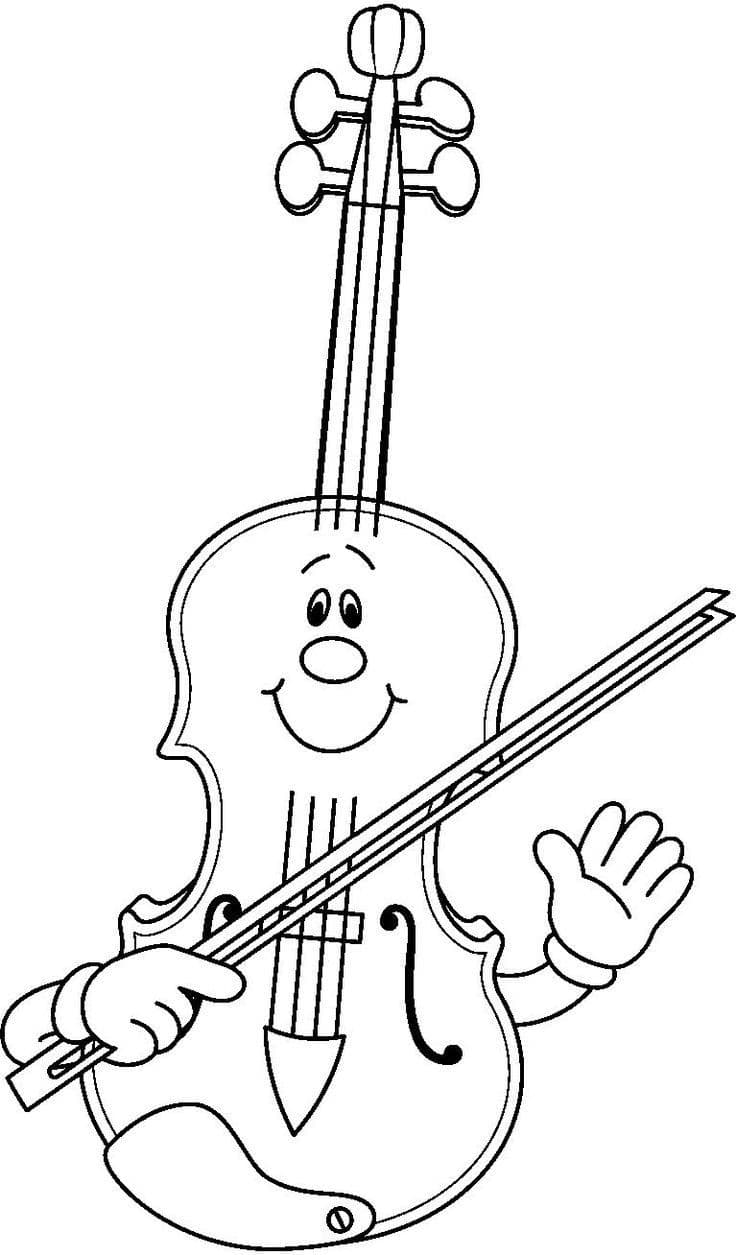 